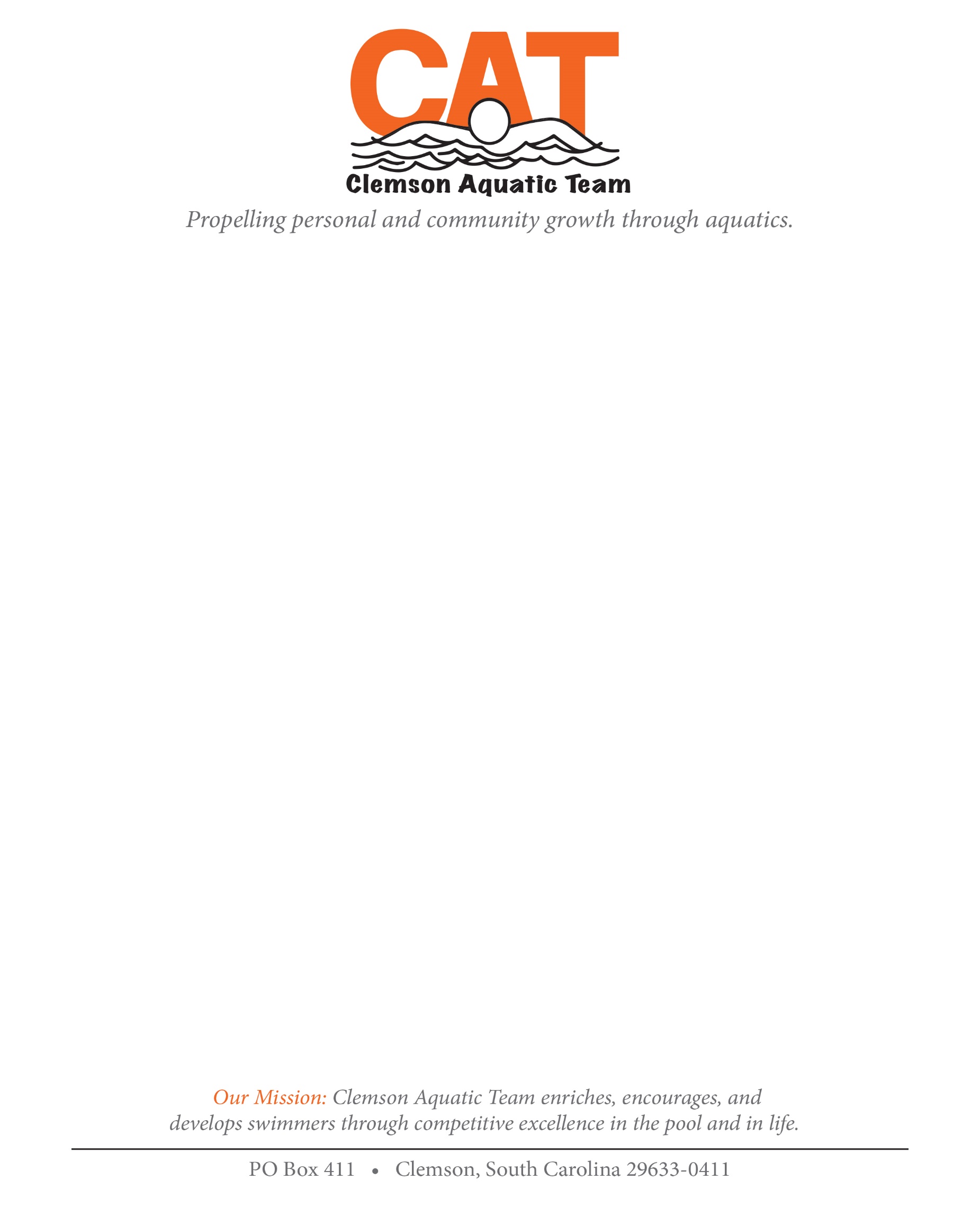 CAT Fall 2022 Membership Referral ProgramEligibility: All current CAT swimmersRequirements: A new swimmer signs up for CAT by December 31, 2022 and identifies you as the “referrer”New swimmer must register, pay the $200 annual membership fee, and pay 1 month of dues (or 1 semester of dues)New swimmer can be in any age group (Master’s included)New swimmer can be a sibling of a current swimmerNew swimmer may not have been a CAT member in the 2020-2021 or 2021-2022 swim yearReward: $125 per swimmer referredCan be applied as a credit to fundraising obligationsThus, referring two new swimmers meets the fundraising obligation of $250No maximum, so after the fundraising obligation is met, CAT will credit the referrer’s account $125 starting with the third referral not to exceed annual swim fees